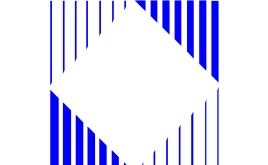 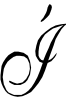 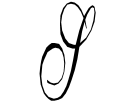 Abbeyquarter										Tel: 094 9630310Ballyhaunis 										email: iosaballyhaunis@gmail.comCo Mayo										Web: www.iosaballyhaunis.comF35PX94Scoil Íosa“Ní neart go cur le chéile” Roll No: 20142IApplication for Enrolment.ASD UnitSection 1 General InformationChild’s First Name: __________________	 __   Surname: ___________________________Date of Birth:	  	________________Child’s PPS No ____________________________Address:  	  ______________________________________________________________Eircode:	  ____________________  Nationality : ______________________________	Gender: 		Female                             Male     Name of Parent(s)/Guardian(s):	____________________________________________Telephone:	___________________________________________________      (Land Line)Father  __________________________Mother_________________________    (Mobiles)Playschool attended: _____________________________________________________________Primary School and class attended if applicable______________________________________________________________________________________________________________________Names of sisters /brothers already attending Scoil Íosa:  ________________________________________________________________________________________________________________Section 2 : Emergency ContactsName of Contact:	_______________________________________________Telephone No:	____________________________(Mobile)			___________________________________(Home)Relationship to Child:	_______________________________________________					(Childminder, Grandparent, Family friend etc.)Section 3 : Health Information.Name of Family Doctor:	_______________________________________________Does the child experience difficulties with any of the following? Vision:____________________________	Hearing:___________________________Speech:___________________________Are there any issues with behaviour, temperament etc? ___________________________If so please elaborate:	_____________________________________________________Has the child attended any of the following?  Educational Psychologist: 	             Speech Therapist: 		Occupational Therapist: Other (Please Specify):_________________________________________________Please attach copies of all professional reportsIs the child receiving any medication: Yes                No Please list any condition for which the child receives medication_____________________________________Checklist.Please ensure that the following documents accompany this application:Copy of Child’s Birth CertificateCopy of a diagnosis of a qualifying autism spectrum disorder (DSM IV/V or ICD 10) made using a professionally recognised clinical and psychological assessment procedure.Copy of a recommendation to attend an ASD class, attached to a mainstream school dated less than two years previous to the proposed admission date.A Letter of acceptance from clinical support services with your child’s learning challengesAll sections of this application form must be signed .Section 4 :  Declaration by Parent(s) / Guardian(s).I/We, the parents / Guardians of ______________________________________, declare that the details provided on this form are true and accurate, and that all relevant information pertaining to the child has been included with this application. We agree to co operate with and support all school policies as formulated by the school authorities. Signed :	____________________________________________________		____________________________________________________Date:		_______________________________Please enclose a copies of the child’s baptismal certificate(if applicable) ___________________________________________________________________I give permission to allow my family details (name, address, date of birth)etc to be given to agencies such as: ( HSE, School Nurse, Doctor, Dentist) etc:Parents Signature_____________________________________________________      _____________________________________________________ Are you willing to allow your child receive learning support if the class teacher thinks he/she would benefit.  Please tick appropriate box below: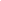 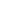             Yes                                                                         No From time to time the pupils are taken on local school trips e.g. to the library and playground.  In order for your child to be included we need your permission I give permission for my son / daughter (name)_____________________________to undertake local school trips.  I understand that they will be appropriately supervised at all timesSigned:  ____________________________   Date: ___________________________The Department of Education & Skills has consulted with the Data Protection Commissioner in relation to the collection of individual pupil information for the Primary Online Database.  Both religion and ethnic and cultural background are considered sensitive personal data categories under Data Protection legislation.  Therefore, it is necessary for each pupil’s parents /guardian to identify their child’s religion and ethnic background, and to consent for this information to be transferred to the Department of Education and Skills.  All other information held on POD was deemed by the Data Protection Commissioner as non-sensitive personal data.To which ethnic or cultural background group does your child belong? (please circle one)  (Categories are taken from the Census of Population)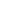 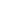 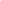 White Irish                                                                  Irish Traveller                                                       Roma             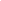 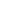 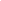 Any other White Background                                     Black African                    Any other Black Background           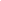 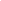 Chinese                                                                       Any other Asian                Other (inc mixed Background)    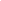                                                                                     BackgroundWhat is your child’s religion? (please circle one) 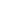 Roman Catholic                                                         Church of Ireland                                         Presbyterian                     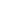 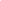                                                                                    (incl Protestant)Methodist, Wesleyans                                                Apostolic,                                              Muslim (Islamic) 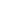 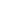 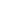                                                                                    Pentecostal                                                  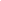 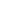 Orthodox (Greek, Coptic, Russian)                            Jehovah’s Witness                                        Lutheran                         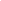 Atheist                                                                       Baptist                                                         Agnostic              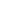 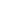 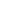 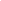 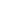 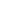 Other Religions                                                         No Religion                                                No Consent                   I consent for this information to be stored on the Primary Online Database (POD) and transferred to the Department of Education and Skills and any other primary school my child may transfer to during the course of their time in primary school.Signed : Parent /Guardian:_________________________________________________ Date:_________ ________________Please complete this form and return to your primary school.  For further information on POD (Primary Online Database) please go to the Department of Education and Skills website www.education.ie   